易班文创用品项目清单备注：以上所有物品除17-19项之外均需要印制“易班”专属LOGO或“易班”定制形象，图例如下：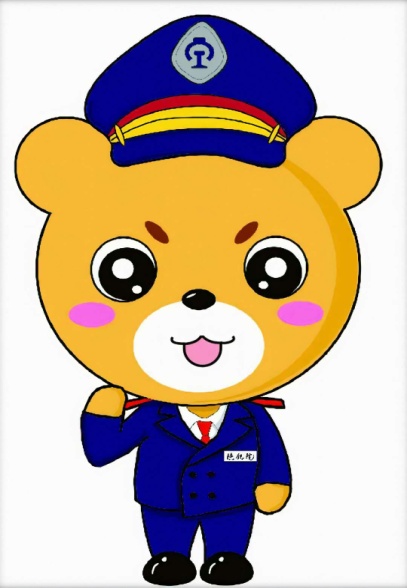 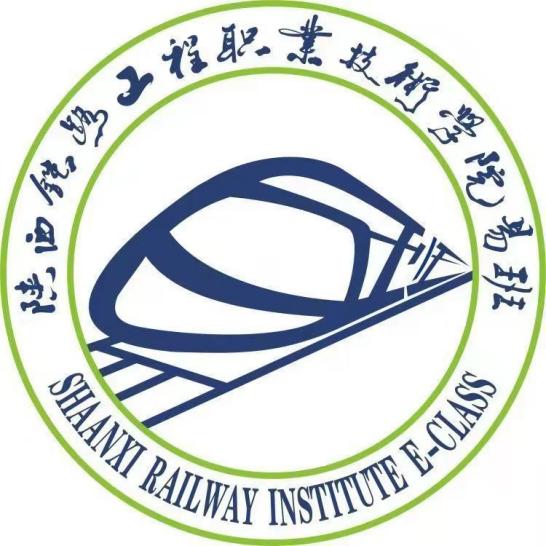 序号品名数量1双层垃圾桶502吉祥物挂件2003超柔眼罩2004夜光手环5005手机支架3006文具袋笔袋1007钥匙扣3008抱枕609小熊U型枕10010笔筒台灯4011鼠标垫30012桌面杂物收纳桶10013工作服马甲3014弹跳保温杯7015指甲套装8016插手抱枕10017手持云台7018自拍支架2019荧光棒1000